Ecoles / Air 	 2019 		Ecole : 						Classe : Les activités que nous avons menéesNos actions pour améliorer la qualité de l’airEchos des classes 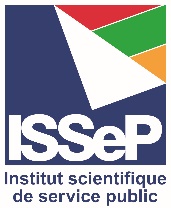 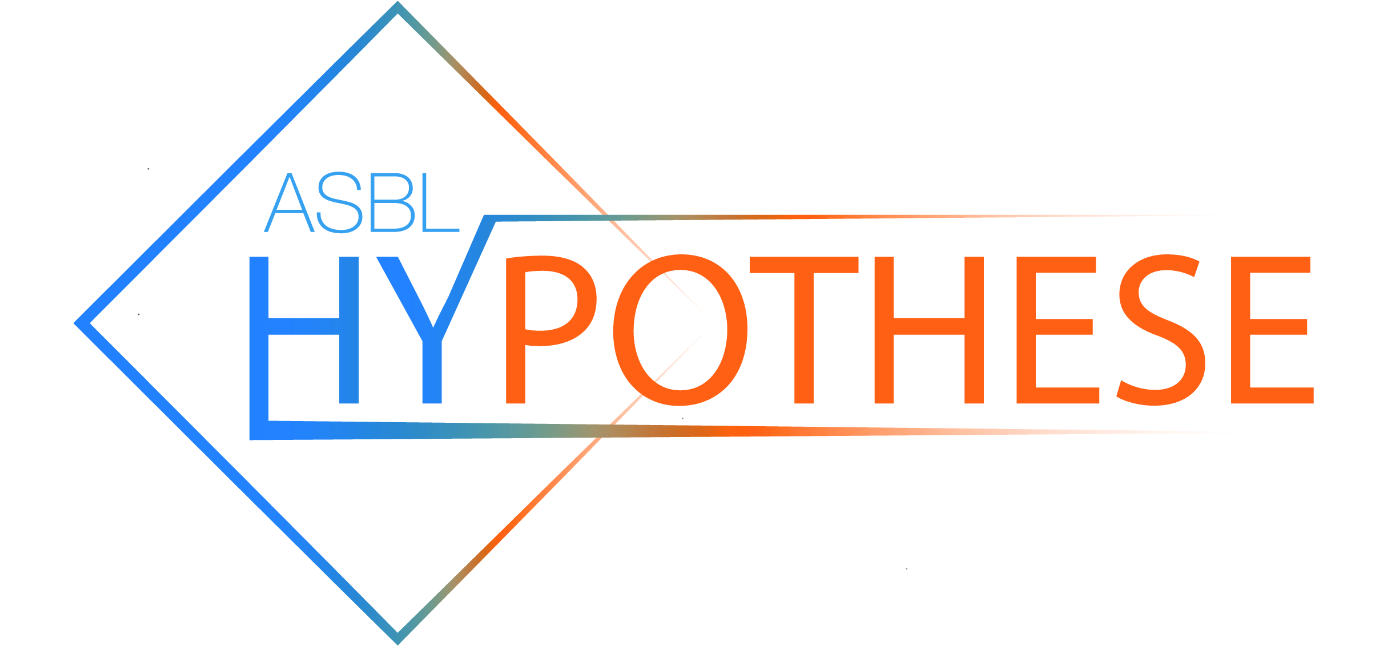 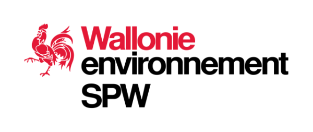 Titre activités 1 :Description (en deux lignes)Nous avons….Photos (1 ou 2)Titre activités 2 :Description (en deux lignes)Nous avons….Photos (1 ou 2)Problème traité : Action 1 choisie et réalisée :  Photos ( 1 ou 2)Problème traité : Action 2 choisie et réalisée :  Photos ( 1 ou 2)Ce que les élèves en disent :Ce que les enseignants  en disent :